CURRICULUM VITAE FIRST NAME  	             LEON       PLACIDE 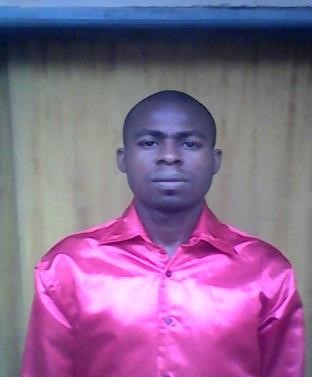 NAME 	NOAH ONGUENE 	 	  ACADEMIC COURSE 2011: Master's degree in Political Sciences Yaounde-II University 2013: Master's degree in business law (Catholic University of Lille) 2012: Bachelor Degree in business law (Catholic University of Lille) 2010: Bachelor's Degree Political Sciences in  Yaounde-II University TRAINING PROFESSIONAL 2012- 2014: Freelance (Translator, Article Writer, SEO, Virtual assistant, Proofreader) 2013: Freelance, Translator of Proz.com 2011-2013: Internship at the firm of lawyer and specialist in statistics. 2011: Freelance of Odesk.com 2009: Professional Bachelor Degree in English-French and French-English translation from TOEFL LEVEL LANGUAGE French : Speak, Read and Written=Perfect English : Speak, Read and Written=Perfect My old projects Upwork and Proz DATE and place of birth  06/08/1986 Douala (Cameroon) Nationality French MARITAL STATUS  SINGLE Email: leonnoah405@gmail.com Skype:  leon.noah4 Title Date Nombre de mots 3 Writing content for the new French casino project Dec 16, 2014 - Dec 22, 2014  6000+510 French content writing and SEO - Recurent payment each month Dec 14, 2014 - Feb 6, 2015 15000 Rédaction d'articles dentaires pour un blog Jan 29, 2015 - Feb 25, 2015  23564 Rédaction d'articles pour un blog sur PowerPoint Feb 27, 2015 - Mar 29, 2015 4000+500+1000 website content Apr 21, 2015 - Apr 28, 2015 3000+250+1000 Creative article & blog writing Sep 21, 2015 1500 Création de billets sur l’actualité Oct 8, 2015 - Oct 22, 2015 16000 Writing 30 articles in French Feb 15, 2016 - Feb 26, 2016 600 Writer for French with Philosophy background and advanced knowledge Apr 16, 2016 - Apr 19, 2016  2000 Memoire de recherches Apr 7, 2016 - Apr 26, 2016  10000 200 articles 350 mots qualité moyenne (0,40$ les 100 mots) Dec 2, 2016 - Jan 9, 2017 70000 Rédaction des articles sur les champignons Oct 7, 2016 - Jan 11, 2017 45000 French writers needed!! May 12, 2017 - May 26, 2017 1300 Rédacteur pour article, blog et description de nos services. Aug 22, 2017  500 Article sur les champignons ( déjà réalisé )  Oct 23, 2017 - Nov 3, 2017  35000 French: Mobile Gaming Content Writing Assignment Dec 11, 2017 - Dec 12, 2017  1700 French Gambling articles required  Aug 14, 2018 550 French: SEO copywriting  Jun 26, 2018 - Sep 28, 2018 350 Articles de 800 mots (+/- 40 mots), chacun sur une ville, thème alimentaire/fooding. Oct 4, 2018  1000 5 Technical pages writing in French language. ONLY natives who are currently living in France! Feb 11, 2019 - Feb 19, 2019  2500 Native French Speaker Writers For Steroid Website May 10, 2017 - Nov 26, 2020  7350 Boomerang Casino Review Feb 1, 2021 - Feb 6, 2021 1500 French writer: Kodi & VPN related topics  Nov 5, 2020 - Feb 16, 2021  30000 Articles cosmétiques Mars 2021-Juin 2021 25000 Articles pour papiers peints Août 2021-Octobre 2021 3000+500 Etoro project Writing Octobre 2021- Janvier 2022 15000+250 Casino Quebec Wrinting Mars 2022-Mai 2022 500+1000+2000 Bushor project writing Septembre 2022-Novembre 2022 600+600+1200 Jeux FIFA 2022 Décembre 2022 500+510+512 FUT 22 Décembre 2022 500+525+510+505+512 Beaverapp project Décembre 2022-Janvier 2023 810+510+810+510+510+510+510 